V Z O RAdresa žiadateľaRiaditeľstvoSOŠ dopravnáŠkolská 66911 05 TrenčínTrenčín12.03.2021Žiadosť o prestupŽiadam o prestup môjho syna/dcéry (meno a priezvisko) ....................................., narodeného/narodenej ........................................... do ............. ročníka študijnom odbore...................................................................... v Strednej odbornej školy dopravnej, Školská 66, Trenčín.v.Dôvod prestupu: ....................................................................................................................................................................................................................................................Za kladné vybavenie žiadosti ďakujem.S pozdravompodpis zákonného zástupcuPoznámka: V prípade, že žiak má nad 18 rokov, žiadosť vybavuje vo svojom mene.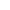 